Minutes of the Tandridge Parish Council MeetingHeld on Tuesday 12th January 2021 at 7.30pm via Zoom Video CallPresent:	  	Chairman:             Mr Ivor Stamp	Clerk:                     Ms Clare KennedyCouncillors: 	        Mr John Hammond (JH)	, Mr Andrew Nosworthy and Mr Colin DavidIn attendance:       District Councillor Sayer and County Cllr McIntoshPublic questions:  There were ten minutes available for members of the public to raise questionsabout and comment on items on the agenda.  There were no members of the public present.50. 	Procedural matters 	 50.1 	Apologies: Apologies for absence were received from Cllr Knight, Cllr Stocker, Cllr Wren                            and Cllr D Stamp	 50.2 	Disclosure of Interests: There were no disclosures made by Members of any Disclosable                                 Pecuniary Interests (DPIs) and / or other interests arising under the Code of Conduct.                50.3     Minutes: Minutes of the Parish Council meeting held on 1st and 15th December 2020 were                            agreed as a true record and will be signed by the chair of each meeting.	 50.4     Matters Arising               - Application documents for Councillor Vacancy have been emailed to interested                 Parties. No update at present              - Application documents for Lloyds have been revised after a conversation with the banking team.                 Cllrs will need to sign the documents prepared by the clerk and return to Lloyds 51.	County and District Councillors Reports               Cllr Sayer advised that the Inspector has given his thoughts on the Local Plan. There seems to be two options regarding the Local Plan from his letter and Planning Policy Team will discuss next week. Options are to continue with the current plan and amend it or to start the whole process again. The inspector does not seem keen to pursue the current plan as it is out of date and there are many points that need to be reconsidered. The inspector has flagged up some serious problems with the proposals given. Cllr David questioned the 2033 timeframe and the concerns regarding delivering the plan. Cllr Sayer commented that it will be a majority decision as to which path the plan follows after the Planning Policy Team have held their meeting. Junction 6 from the M25 is a huge issue and in the end the Inspector may decide that they will have to withdraw due to the modelling required. Tandridge District Council could possibly that they have been hindered by Highways England and the level of modelling which is actually required. The alternative possible sites in Godstone are also hinged on Junction 6 but furthermore the Green Belt is a huge constraint. Cllr Nosworthy stated there is large amounts of flytipping happening within the parish and TDC have been out but they have not actually cleared it. Cllr Hammond advised of another instance of flytipping by the Cage and Cllr Stamp stated there is also flytipping in Water Lane, Crowhurst. Cllr Nosworthy confirmed he will report all fly tips to Richard Coles at Tandridge District Council.It was reported by Cllr Sayer that the issues surrounding the “School Plantation” goes on but enforcement action should happen soonVaccinations Cllr Sayer also reported that the recruitment of the Chief Executive position should happen soon but may be delayed due to Covid. Anti-Social Behaviour was discussed particularly regarding dispersing groups of individuals gathering from Croydon and various other areas along with the stabbing that occurred. Cllr Sayer advised that the police have been very prevalent and that CCTV is going to be used more. Tandridge Parish Councillors had heard that elections this year maybe postponed due to Covid however Cllr McIntosh confirmed his information was they would be going ahead on 6th May. He continued to say that elections would only be postponed due to Government initiativeCllr McIntosh praised the volunteers related to the Public Health Teams administering and supporting the Covid vaccinations locations. Woodhatch has now also been deemed as a vaccination site. Cllr McIntosh spoke about the local plan advice given to TDC as he felt there should be more Government support considering the white papers submitted were actually quite ambitious. He felt there was more information based on jobs and skills needed and how different the local plan would be if they implemented one in the current circumstances. Cllr Sayer advised the Inspector was nodding toward a different tact, which was to potentially work with another district to achieve a competent local plan, potentially Reigate. Using the Brown Field register and regeneration, Tandridge District Council could deliver the much needed efficient homes as required for the future. Cllr McIntosh then advised that in regards to Surrery, the County Council are looking for suggestions to improve areas by spending a “Levelling Up Fund” worth 4 billion pounds to regenerate high streets. Cllr McIntosh has requested any suggestions related to Tandridge Parish to be sent to him for consideration  “Your Fund Surrey” for community projects is active and locally Limpsfield are bidding for this fund to upgrade their playground and cycle path. There is a minimum bid of £10,000 and for the use for parish initiatives. In light of Covid Cllr McIntosh felt that if the Parish Council would like to suggest a response it should be put forward to him before applications close at the end of January 2021Cllr Hammond asked Cllr McIntosh who was responsible for the pavement from the A25 to the church as there is now a quagmire with debris, and whether anything can be done about recovering the surface. Cllr McIntosh advised TDC are responsible. The blocked drain at the top of the village Cllr Hammond will email Cllr McIntosh about along with the brick copings on the bridges on New road and near to Chatworth.Cllr Hammond raised the question with Cllr Sayer about people walking within the Parish related to current Covid restrictions. He reported that people are driving to the area to walk the footpaths within the parish. It is felt that the local residents are not able to use the footpaths due to overcrowding. Cllr Nosworthy advised that the police are now fining on the spot so it must be reported. Cllr Sayer said she felt that there was confusing advice for people being able to walk in local areas.  52. 	Parish Environment  	52.1       There was a general discussion regarding the Parish environment. It was reported by Cllr David that the stile by the cage is in good order. 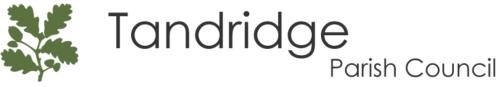 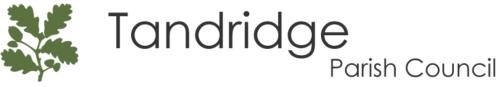 Cllr Nosworthy put forward a handy man he had been made aware of from Godstone Parish Council (Frank Watson) and that he will email the Clerk with his details for future consideration. Cllr Hammond confirmed that Roger Lampard would do the ditch at the Jubilee Field but has not been able to start the job at present due to huge pressure of work.53.       Neighbourhood Plan              53.1      Councillors received an update regarding the current situation from Cllr Nosworthy who               confirmed no further action at present unless the Local Plan is dissolved and it would then need               restarting.54. 	Planning  	54.1	Planning applications received were discussed and comments agreed by Councillors: 2020/2312	TANDRIDGE PRIORY, BARROW GREEN ROAD , OXTED , SURREY ,RH8 9NEProposal	Erection of single storey rear extension with associated hard landscaping, ground, first                           floor, and basement internal alterations.Tandridge Parish Council does not object to this application Tandridge Parish Council does not have any further comment on this application 2020/2203	TANDRIDGE PRIORY, BARROW GREEN ROAD , OXTED , SURREY ,RH8 9NEProposal	Erection of single storey rear extension with associated hard landscaping, ground, first                           floor, and basement internal alterations.Tandridge Parish Council does not object to this application Tandridge Parish Council does not have any further comment on this application 2020/2279        2 ST DENYS ORCHARD, TANDRIDGE LANE, TANDRIDGE, OXTED, SURREY, RH8 9NJProposal:          Erection of single storey rear/side extension.Tandridge Parish Council does not object to this application Tandridge Parish Council does not have any further comment on this application 55. 	Finance and Administration 	55.1  	Payments for December 2020 were agreed as follows:                        £ 714.71       40 hours paid to Clerk for December 2020                                  Holiday paid to Clerk for 2020                                    Less deductions of Tax and NI                 £529.60        Clerks January Salary less deductions of tax and NI              £  38.96        Clerk Expenses retrospectively for December 2020             £205.22        Clerk’s Overtime for December as per detail              £311.35        Expenses incurred by J.Hammond             £250.00        JC Burnett Farm Account for hedge cutting glebe field 55.2     Councillors reviewed and signed off bank reconciliation against the bank account.  55.3     Tandridge Parish Council discussed the possibility of reviewing the budget for 2021 – 2022 at an Extraordinary Meeting the following Tuesday, however subsequent to the meeting it was decided that this was not necessary and will be approved at the February meeting. Councillor however did approve the precept of £15,000 which the Clerk will submit to Tandridge District Council 55.4      Tandridge Parish Council reviewed the notes but will retrospectively approve at the February meeting once amendments to the wording have been made to report it as a report, not an Extraordinary meeting.  55.5     Councillors confirmed some of them would like to attend training courses as either they have not previously attended or they would like to use it as a refresher. Clerk to check whether Cllr Stocker has been on the training course and Cllr Hammond and the clerk would both like to go on a refresher55.6     Councillors noted the internal audit was concluded by Farsight Consulting, and that they are aware a               Further audit will be carried out in May 2021 after closing the financial year. 56. 	Information for Councillors (for noting or inclusion on future agenda)              2021 Meeting Dates:             Tuesday 2nd March              Tuesday 13th April                          Tuesday 11th May              Tuesday 8th June             Tuesday 6th July              Tuesday 7th September              Tuesday 5th October                          Tuesday 2nd November             Tuesday 7th December Date of Next Meetings: Parish Council meeting:Tuesday 2nd February 